EconómicaCuando los terrenos pierden algo de su capacidad para agricultura otras actividades, dentro del suelo, esto genera un efecto en la economía del hombre, debido a la baja producción del suelo.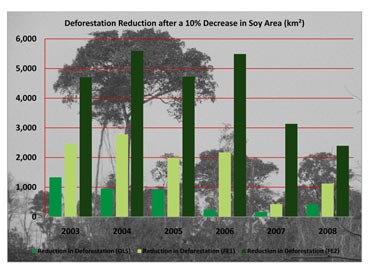 